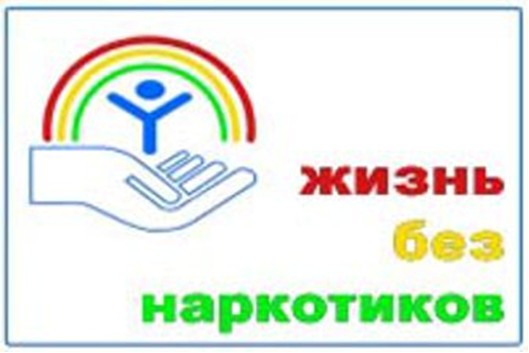 Признаки и симптомы употребления наркотиков:Внешние признаки:неестественно расширенные или суженные зрачки;покрасневшие или мутные глаза, замедленная невнятная речь;состояние опьянения без наличия запаха алкоголя;плохая координация движений;заторможенность, погружение в себя или суперактивность.Очевидные признаки:следы от уколов, порезы, синяки;свернутые в трубочку бумажки, фольга;маленькие ложечки ( капсулы, бутылочки, пузырьки, неизвестные таблетки, порошки).Изменения в поведении:нарастающее безразличие, потеря интереса к участию в делах семьи;уходы из дома и прогулы в школе;ухудшение памяти, невозможность сосредоточиться;бессонница, чередующаяся с сонливостьюсверх болезненная реакция на критику, немотивированная агрессивность;частая и резкая смена настроения;участившиеся просьбы дать денег или  появление сумм неизвестного происхождения;пропажа из дома ценностей, книг, одежды;часто необъяснимые звонки. Если вы  подозреваете, что Ваш ребенок употребляет наркотики:не читайте мораль и ни в коем случае не угрожайте и не наказывайте его;поддерживайте вашего ребенка, проявив понимание и заботу. Получить необходимую консультацию и помощь вы можете:В наркологическом кабинете  районной  поликлиники,   с 800до 1000   телефон  2-19-84.Однозначного рецепта, как уберечь нашу молодежь от наркотиков не существует. В каждой  стране с этой проблемой борются по-разному.Программы, обучающие адаптивному стилю жизни, навыкам общения,  критическому мышлению, умению принимать решения и противостоять в ситуациях предложения психоактивных веществ оказываются более эффективными.Какой совет можно дать молодым людям?Не употреблять наркотики, не пробовать даже ради эксперимента. Кому-то поначалу повезет, а кто-то попадет в зависимость уже с первой дозы.Берегите  себя,  вы - наше будущее!Отчик  Б.А.—врач-нарколог